Principlesof Engineering   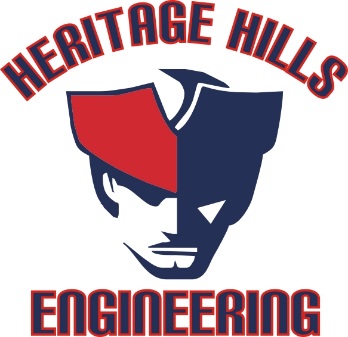 Model Design										   POINTS*Annotated Scaled Drawings (Hand)			______/10*Annotated Inventor Drawings		 		______/10*Inventor Isometric View Print-off				______/10*Inventor Multiview Print-off					______/10*3D Printed Component						______/10*Finished Product (How well it is constructed)	______/30*Over-All Packet (Library)					______/20	   Total________/100Name:_________________________________